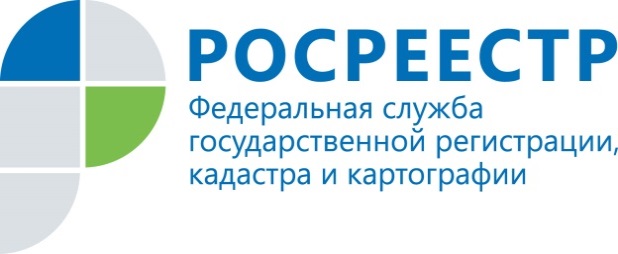 Услуги Росреестра по экстерриториальному принципуУправление Росреестра по Красноярскому краю напоминает, что осуществить государственную регистрацию прав и кадастровый учет можно по экстерриториальному принципу, то есть вне зависимости от места нахождения объектов недвижимости, расположенных на территории Российской Федерации.Такая возможность существенно экономит временные и финансовые затраты для гражданина, к примеру, особенно это актуально для тех заявителей, которые получили наследство или хотят приобрести недвижимость в другом субъекте нашей страны.Всего на территории Красноярского края было принято около 2 тысяч обращений на осуществление регистрационных действий по объектам, расположенным в других регионах.После успешной процедуры регистрации правообладатель получает выписку их Единого государственного реестра недвижимости (ЕГРН).Выписка подтверждает проведение регистрации по экстерриториальному принципу, содержит информацию о государственном регистраторе, осуществившем регистрационные действия, и заверяется государственным регистратором по месту приема документов. Регистрационная надпись на документах проставляется государственным регистратором по месту приема документов и содержит слова «Регистрация осуществлена по месту нахождения объекта», а также наименование соответствующего территориального органа Росреестра.Управление Росреестра обращает внимание жителей города Красноярска и Красноярского края, что подать заявление на государственную регистрацию по экстерриториальному принципу можно по следующим адресам:г. Красноярск, ул. Петра Подзолкова, 3;г. Норильск,  ул. Талнахская, 20;г.Ачинск, ул.7-й микрорайон,28 Б;г. Канск, ул. Коростелева, 36;г. Заозерный, ул. Мира, 54;г. Минусинск, ул. Штабная, 60 А;г. Шарыпово, 6-ой мкр-н, 27.Кроме того, благодаря экстерриториальному принципу, жители края также могут получить сведения из Единого государственного реестра недвижимости (ЕГРН) об объекте, расположенном в любой точке нашей страны.Сроки получения услуг:Государственная регистрация прав – 7 календарных днейГосударственный кадастровый учет – 5 календарных днейЕдиная процедура государственной регистрации прав и кадастрового учета – 10 календарных дней.Пресс-службаУправления Росреестра по Красноярскому краю: тел.: (391) 2-524-367, (391)2-524-356е-mail: pressa@r24.rosreestr.ruсайт: https://www.rosreestr.ru 